Publicado en Albacete el 14/10/2014 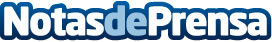 Asepeyo y Grupo Asesor ADADE firman un acuerdo de colaboraciónEl convenio, de ámbito nacional, tiene como objetivo el asesoramiento en la gestión de los trámites laborales de ADADE y de sus empresas en materia de Seguridad Social  Datos de contacto:ADADEPrensaTel. 685674199Nota de prensa publicada en: https://www.notasdeprensa.es/asepeyo-y-grupo-asesor-adade-firman-un-acuerdo-de-colaboracion-0 Categorias: Derecho Seguros Recursos humanos http://www.notasdeprensa.es